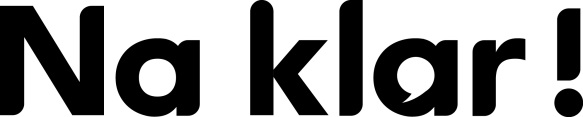 Antwoorden Flotte Frage bovenbouw havo/vwo, week 50, 2019Gleichberechtigung in der deutschen Sprache1. Een genderneutrale taal, waarbij geen onderscheid tussen de geslachten wordt gemaakt.2. Das Männliche.3. Man sucht nach neuen Wörtern, wie z. B. Studierende anstelle von Studenten.4. Het gaat ten koste van de variatie in de taal. 5. Er ist dagegen. Die weibliche und die männliche Form sollten erhalten bleiben.6. „Beste reizigers“ bei der niederländischen Bahn. „Beste kijkers“ beim Fernsehen. Die Frage ist, ob dies nicht auch die maskuline Bezeichnung ist. 7. Persönliche Antwort.